Bykle konferansen 2017
3-5. Mars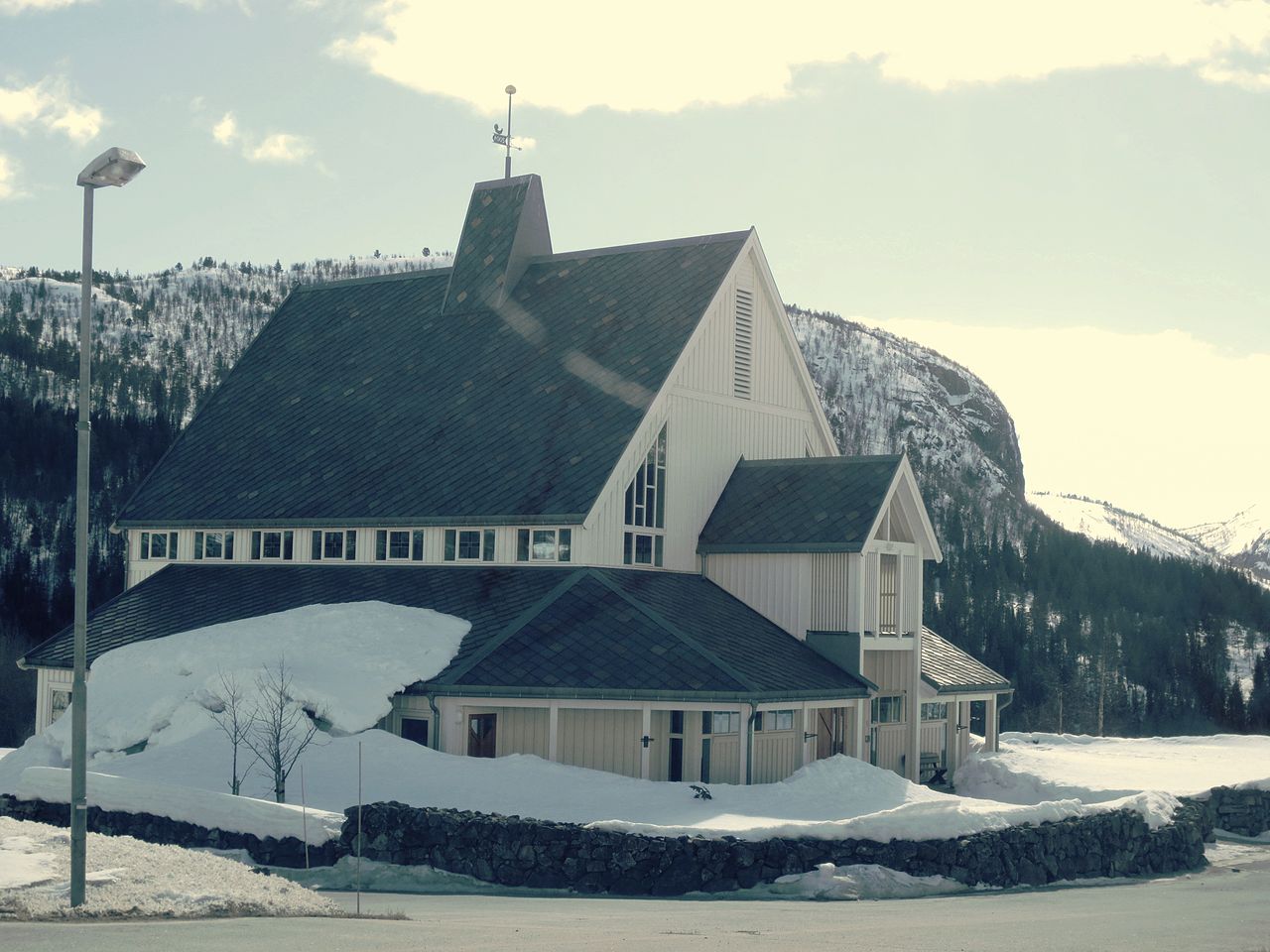 Sted: Bykle HotellPris: 1.150,- inkludert frokost, matpakkelunsj, frukt ++, middag Fredag og LørdagTransport hver ungdomsleder har ansvar for sin gruppe.Bussen går fra rutebilstasjonen i Kristiansand fredag morgen kl. 8.45 – 12.20 på Hovden.Hvis noen ikke får fri/tar fri fra skolen går det en buss fredag kl. 14.45 – 18.00 på Bykle.Buss fra Bykle søndag kl. 15.55 – 19.00 i Kristiansand.Det lønner seg å kjøpe ungdomskort til 400,-. Mange har nok det allerede.Påmeldingsfrist: 22.2.17 – påmelding skjer på mail til lb568@intern.kirkepartner.no  eller via www.kirken.no/agder

Hva er Byklekonferansen?Byklekonferansen er en Ungleder konferanse. Det er for deg som er ungdom og som er engasjert i ungdomsarbeid i menigheten der du går. I løpet av denne helgen kan du delta på seminarer og workshops som er spot-on i forhold til ungdomsarbeidet i menigheten. Du får treffe mange andre ungdommer fra andre menigheter og du får ta del i gudstjenestefelleskap med disse ungdommene flere ganger i løpet av helgen. Vi drømmer om at ungdomsarbeidet i Den Norske Kirke skal fortsette å vokse og vi tror at Byklekonferansen kan være med på å hjelpe oss med å få dette til!Prosjekt Telemark og AgderFredag kveld skal vi dele erfaringer fra det ungdomsarbeidet vi er en del av. Agder og Telemark Bispedømme er stort og strekker seg Fra Vinje til Flekkefjord, Fra Siljan og til Kristiansand. Hvordan kan vi sammen være med å bygge opp ungdomsarbeidene våre? Vi setter oss sammen i grupper og jobber med dette. Vi tror at vi vokser på hverandres erfaringer og når vi er sammen fra så mange arbeid, så er det bra at disse deles. Det som kommer frem skal jobbes videre med i bispedømmet. 


Dele tro – forsvare tro – bygge tro - bandworkshopHvordan forteller man andre om Jesus i 2017? Mange er kritiske til kristen tro og spørsmålene er mange og hvordan kan da våre ungdomsarbeid se ut og hva skal de fylles med for at ungdom i dag kan få et møte Jesus som skaper tro? Dette skal vi jobbe med og undervise om på årets Byklekonferanse. I tillegg skal vi som felleskap utfordres på hvordan vi kan drive ungdomsarbeidene våre slik at de som aldri går i kirken blir invitert inn.Dele tro: Hvordan kan man fortelle andre mennesker om Jesus? Hvordan snakker jeg med kompiser og venninner om det? Hvordan gjør man det på en måte sånn at folk blir interessert og ikke lukket? Forsvare tro: Hvordan svarer man på vanskelige spørsmål? I dag stiller mange kritiske spørsmål til kristen tro og da må vi også kunne svare på disse. Bibelen og evolusjon, Gud og det onde osv. Dette seminarer lærer oss hvordan vi kan svare på forskjellige spørsmål.Bygge tro: Hva skal vi fylle ungdomskveldene våre med? Hvordan skal vi ha gudstjenestene, hvordan kan vi legge til rette for at andre skal komme til tro på de tingene vi arrangerer? Her vil vi invitere noen ungdomsledere til å snakke om hvordan de gjør det hos seg og vi skal drøfte hvordan vi kan gjøre det i vår sammenheng. Bandworkshop: Dette er seminaret for deg som spiller i band, synger i kor eller er interessert i å starte opp med dette. Det blir fokus på det tekniske og undervisning om hvorfor man driver med musikk i kirken og hva lovsang handler om. Hvordan bygge bro til menigheten?For ungdomsledere og arbeidere i menigheten blir det et eget seminar med tema «hvordan bygge bro til menigheten».  Ofte oppleves ungdomsarbeidet som en satellitt i menigheten, man jobber ofte for seg selv og gudstjenesten på søndag oppleves Det blir også et treffpunkt med biskopen hvor man komme med alt av spørsmål man sitter inne med.Hvordan kan vi nå ut til ungdom som aldri er i kirken?Kirkens Ungdomsprosjekt i Kristiansand og Betania sitt ungdomsarbeid 180 har drevet med dette i flere år. De er invitert til å gi oss input på hvordan man kan gjøre dette. Vi er kalt av Jesus til å gå ut, men hvordan gjør man det i Norge i dag? Dette er et felles seminar for alle deltagere på Byklekonferansen.Arrangører:Lars Ivar Bratsberg (Ungdomsrådgiver), Kjell-Håkon Aalvik (trosopplærer Farsund), Martin Wikstøl (Ungdomsarbeider Øvrebø/Hægeland/Bykle), Geir Bjørknes Grande (Trosopplærer Froland), Ørjan Kronheim (Ungdomsprest Landvik MenighetFredagFredagFredagNårHvaHvor19:00MiddagMatsalen på hotellet20.00Kickoff samling og ord for dagenKirken23:00Messe i kirkenKirkenLørdagLørdagLørdagNårHvaHvor09:00-10:30FrokostMatsalen på hotellet11:00 Lovsang og ord for dagenKirken11:30SeminarerDele tro, forsvare tro og bygge troKonferanserom på hotelletBand workshopKirken15:30Felles seminarKirken16:30Fritid Slappe av, spille fotball i idrettshallen, gå en skitur19:00Middag Matsalen på hotellet20:30Festkveld med underholdningKirken22:00Kveldsmøte med lovsang og vitnesbyrdKirkenSøndagSøndagSøndagNårHvaHvor09:00-10:30FrokostMatsalen på hotellet11:00GudstjenesteKirken12:30Lunsj med oppsummering av Prosjekt Telemark og AgderMatsalen og konferanserom15:55Avreise med buss